Markets and Reliability CommitteeThe Chase Center on the Riverfront, Wilmington, DEJuly 23, 20159:30 a.m. – 4:00 p.m. EPTAdministration (9:30-9:35)Welcome, announcements and Anti-trust and Code of Conduct announcement – Mr. Dave AndersEndorsements/Approvals (9:35-11:30)Draft Minutes (9:35-9:40)Approve minutes from the June 25, 2015 Markets and Reliability Committee (MRC) meeting, and the minutes of the two special meetings of the MRC held on June 10, 2015 and July 15, 2015..PJM Manuals (9:40-9:55)Mr. Ryan Nice will present proposed revisions to Manual 01: Control Center and Data Exchange Requirements.  The committee will be asked to endorse these proposed revisions.Mr. Chris Pilong will present proposed revisions to Manual 13: Emergency Operations.  The committee will be asked to endorse these proposed revisions.Capacity Performance (9:55-10:45)Mr. Jeff Bastian will discuss proposed revisions to Manual 18: PJM Capacity Market related to Capacity Performance.  The committee will be asked to endorse these proposed revisions.Mr. Tom Falin will discuss proposed revisions to Manual 20: PJM Resource Adequacy Analysis related to the determination of Limited-Availability Resource Constraints under Capacity Performance.  The committee will be asked to endorse these proposed revisions.FERC Order 1000 Proposal Fee Update (10:45-10:55)Mr. Fran Barrett will present a proposed revision to previously endorsed proposal fees.  The committee will be asked to endorse the proposed revision.Merchant Network Upgrade (10:55-11:10)Mr. Jason Connell will present proposed Tariff revisions related to merchant network upgrades.  The committee will be asked to endorse the proposed revisions.Timing of Replacement Capacity Transactions (11:10-11:25)Mr. Paul Scheidecker will present a proposal related to timing of procuring replacement capacity developed by the Market Implementation Committee.  The committee will be asked to endorse the proposal.Market Data Confidentiality Clarifications (11:25-11:40)Mr. Tom Zadlo will present a proposed problem statement and issue charge related to Market Data Confidentiality Clarifications.  The committee will be asked to endorse the proposed problem statement and issue charge revision.Regulation Market Issues (11:40-12:00)Dr. Howard Haas, Monitoring Analytics, will present a proposed problem statement and issue charge related to Regulation Market Issues.  The committee will be asked to endorse the proposed problem statement and issue charge revision.Markets Related Governing Document Updates (12:45-1:00)Ms. Jacqui Hugee will present a proposed problem statement and issue charge regarding markets related governing document updates.  The committee will be asked to endorse the proposed problem statement and issue charge revision.FTR/ARR Senior Task Force (1:00-1:15)Mr. Steve Lieberman, ODEC, will present a proposal related to solutions developed but not endorsed by the FTRSTF.  The committee will be asked to endorse the proposal.Tariff Harmonization Senior Task Force (THSTF) (1:15-1:30)Ms. Janell Fabiano will present proposed Operating Agreement and Reliability Assurance agreement revisions developed by the THSTF.  The committee will be asked to endorse the proposed revisions.First Readings (11:30-3:45)Tariff Harmonization Senior Task Force (THSTF) (1:30-1:45)Ms. Janell Fabiano will present additional proposed Operating Agreement and Reliability Assurance agreement revisions developed by the THSTF.  The Committee will be asked to endorse the proposed revisions at its next meeting.External Capacity Transfer Rights (1:45-2:00)Ms. Jen Tribulski, PJM, and Mr. Troy Fodor, Illinois Municipal Electric Agency, will present a proposal to address the Capacity Rights Issue Charge.  The Committee will be asked to endorse the proposal at its next meeting.Transparency of Operational Changes (2:20-2:35)Mr. Mike Bryson will discuss a proposal regarding the Transparency of Operational Changes. The Committee will be asked to endorse the associated manual revisions at its next meeting.  Markets Gateway (3:25-3:40)Ms. Carla Thew will discuss the evolution of eMkt to Markets Gateway, and Mr. Steve Shparber will present associated proposed Tariff revisions.  The Committee will be asked to endorse the proposed revisions at it a future meeting.PJM Manuals (3:40-4:00)Mr. D’Antonio will review changes to Manual 37: Reliability Coordination.  The Committee will be asked to endorse these proposed revisions at its next meeting.Author: D. A. AndersAnti-trust:You may not discuss any topics that violate, or that might appear to violate, the antitrust laws including but not limited to agreements between or among competitors regarding prices, bid and offer practices, availability of service, product design, terms of sale, division of markets, allocation of customers or any other activity that might unreasonably restrain competition.  If any of these items are discussed the chair will re-direct the conversation.  If the conversation still persists, parties will be asked to leave the meeting or the meeting will be adjourned.Code of Conduct:As a mandatory condition of attendance at today's meeting, attendees agree to adhere to the PJM Code of Conduct as detailed in PJM Manual M-34 section 4.5, including, but not limited to, participants' responsibilities and rules regarding the dissemination of meeting discussion and materials.Public Meetings/Media Participation: Unless otherwise noted, PJM stakeholder meetings are open to the public and to members of the media. Members of the media are asked to announce their attendance at all PJM stakeholder meetings at the beginning of the meeting or at the point they join a meeting already in progress. Members of the Media are reminded that speakers at PJM meetings cannot be quoted without explicit permission from the speaker. PJM Members are reminded that "detailed transcriptional meeting notes" and white board notes from "brainstorming sessions" shall not be disseminated. Stakeholders are also not allowed to create audio, video or online recordings of PJM meetings.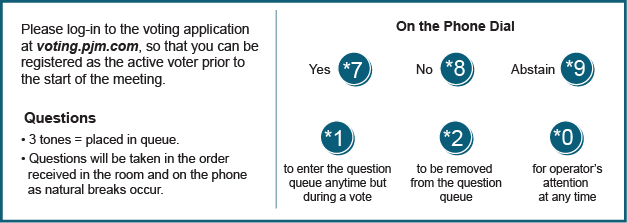 Future Agenda Items (4:00)Future Meeting DatesAugust 27, 20159:00 a.m.Wilmington, DE October 1, 20159:00 a.m.PJM Conference & Training Center, Audubon, PAOctober 22, 20159:00 a.m.Wilmington, DENovember 19, 20159:00 a.m.Wilmington, DEDecember 17, 20159:00 a.m.Wilmington, DE